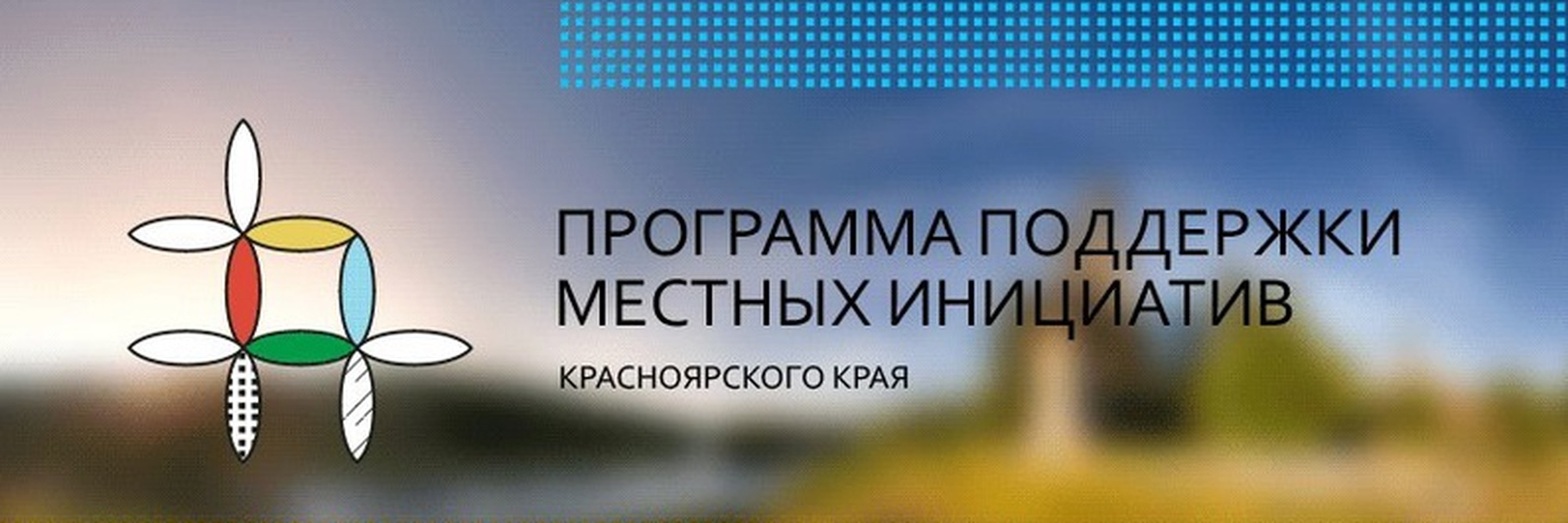 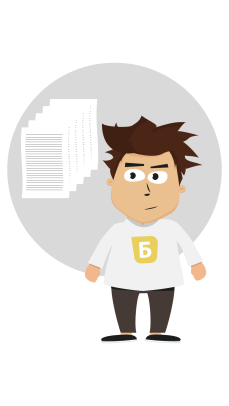        Согласно утверждённого плана, 13 ноября 2023 года,  в д.Коробейниково было проведено  итоговое собрание  по выбору инициативного проекта, с которым территория заявится в  программу  поддержки местных инициатив (ППМИ).  Итоговому собранию предшествовала большая предварительная работа, проведённая на территории. В 2020 году благодаря победе в ППМИ мы благоустроили территорию кладбища в с.Вагино, в 2023году сделали детскую игровую площадку в с.Вагино. На сегодняшний день именно жители д.Коробейниково при активном обсуждении пришли к выводу -  прежде всего нужно сделать детскую игровую площадку. Проведённый  ранее опрос  населения    показал, что большинство жителей д.Коробейниково хотят чтобы была детская игровая площадка. На собрании жители  решили, что данные работы можно объединить и воплотить в жизнь в  одном инициативном проекте. Открытым голосованием жители  решили  сделать детскую игровую площадку, которую  мы и заявим  в программу поддержки местных инициатив (ППМИ). Особо бурно и активно происходило избрание членов  инициативной группы. Инициативная группа утверждена, в состав вошли люди  активные, инициативные и пользующиеся авторитетом на территории. Собрание проведено. Объект выбран. Осталось сформировать достойную заявку и отправить ее в конкурсную комиссию и с нетерпением ждать результатов.